          Tu  -  TERZA UNIVERSITÀ -  2022/23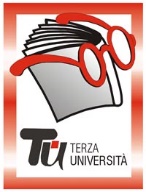                                                                 Provincia - TERZA FASETRESCORE BALNEARIOReferente: Mariateresa Santinelli cell. 340.8668299; Iscrizioni e informazioni: Centro sociale anziani, il 22 febbraio e il 1 marzo 2023 ore 14-15Calendario  Modulo  n°147LA RIFORMA PROTESTANTE: STORIA, TEOLOGIA E CULTURADocenteFrancesca Tasca, Luciano Zappella e Italo PonsGiornoMercoledìOrario15.00 – 17.15PeriodoDall’08.03.2023 al 05.04.2023 (5 incontri, € 18,00)SedeCentro sociale anziani, via Lotto 25,ArgomentoSTORIA E CULTURAPresentazioneLa storia della chiesa è anche una storia di riforme che, periodicamente, chiamano a un ritorno alla purezza originaria del cristianesimo. Nella Germania della prima metà del Cinquecento, il monaco agostiniano Martin Lutero (1483-1546) non è certo il primo a scagliarsi contro la corruzione della chiesa, ma lo fa in un contesto favorevole che gli consente di far circolare le proprie idee e di aprire dibattiti laceranti. Dalla riforma avviata da Lutero nascono nuove confessioni: il calvinismo, l’anglicanesimo, l’anabattismo. Infranta la millenaria unità cristiana d’Europa, nacquero aspri e interminabili conflitti, si scatenarono sanguinose guerre di religione. Ma da quel crogiolo di contrastanti posizioni dottrinarie, l’Europa forgiò il suo futuro. Lungi dall’essere una realtà storica del passato, il protestantesimo costituisce la variegata espressione di un cristianesimo che continua a essere presente in varie parti d’Europa e del mondo; anche in Italia e nella bergamasca la sua presenza, pur minoritaria, è ben radicata e integrata nel contesto culturale e religioso.Tutor108.03.2023La Riforma prima della Riforma. I valdesi.	(Francesca Tasca)215.03.2023La prima Riforma. Lutero, cenni biografici. La riflessione teologica. (Luciano Zappella) ORARIO: 16.30 – 18.15322.03.2023La riforma della Riforma. Zwingli e Calvino. La riflessione teologica. (Italo Pons)429.03.2023La Riforma radicale. Anabattismo e altri movimenti. (Francesca Tasca)505.04.2023I Protestanti nel contesto italiano e a Bergamo.  (Luciano Zappella)